KINO SLOVENSKA BISTRICASPORED KINOPREDSTAV ZA MESEC FEBRUAR 2016Petek, 5.2., ob 17.00ALVIN IN VEVERIČKI: VELIKA AVANTURAanimirana komična pustolovščina (ZDA)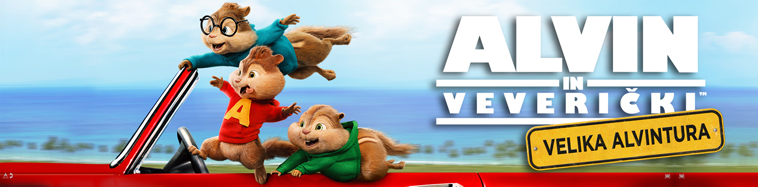 ob 19.00PETDESET ODTENKOV ČRNEkomedija (ZDA)I: Jane Seymour, Marlon Wayans, Kali Hawk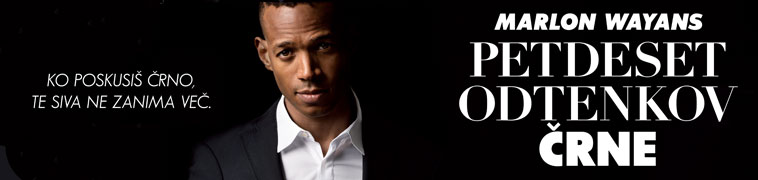 Sobota, 6.2., ob 17.00ALVIN IN VEVERIČKI: VELIKA AVANTURAob 19.00ZAPRISEŽENA DEVICAdrama (Albanija, Italija)I: Alba Rohrwacher, Flonja Kodheli, Lars Eidinger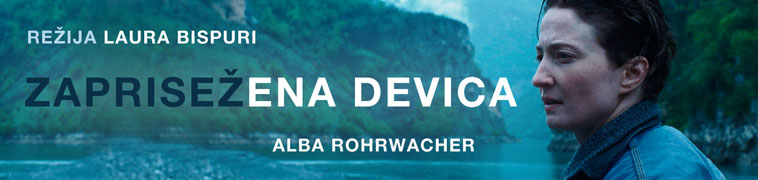 Petek, 12.2., ob 17.00ALADINOVE NOVE AVANTUREpustolovska komedija (Francija)I: Kev Adams, Jean-Paul Rouve, Vanessa Guide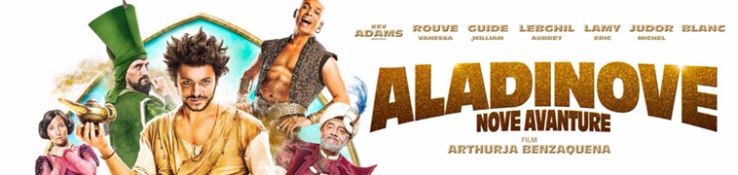 ob 19.00GOVEJA POSTRVdrama (Slovenija)I: Andrej Nahtigal, Polde Bibič, Andraž PoličSobota, 13.2., ob 17.00ALADINOVE NOVE AVANTUREob 19.00PETDESET ODTENKOV ČRNEPetek, 19.2., ob 17.00ROBINSON CRUSOEanimirana komična pustolovščina (Belgija, Francija)G: Aleksander Golja, Tina Ogrin, Jaka Vižintin 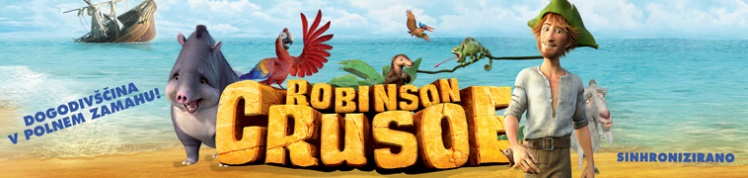 ob 19.00ZOOLANDER 2komedija (ZDA)I: Ben Stiller, Penelope Cruz, Will Ferrell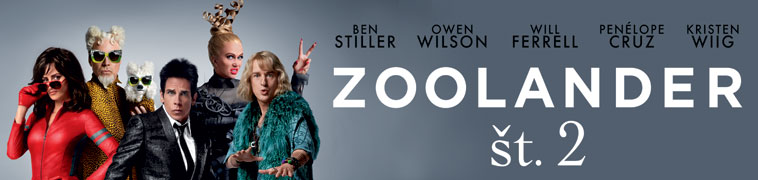 Sobota, 20.2., ob 17.00ROBINSON CRUSOEob 19.00NEMIRNA OBALAKriminalka, Drama, Misterij (Francija, Italija)I: Dakota Johnson, Matthias Schoenaerts, Ralph Fiennes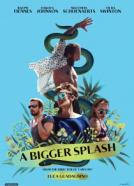 Petek, 26.2., ob 17.00ROCKY GRE V RINGob 19.00UTELEŠENO ZLOgrozljivka (ZDA)I: Lauren Cohan, Rupert Evans, James Russell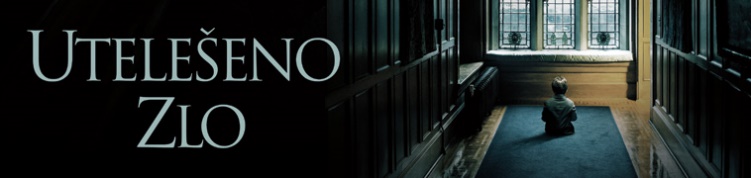 Sobota, 27.2., ob 17.00ROCKY GRE V RINGob 19.00BOGOVI EGIPTApustolovska fantazija (ZDA)I: Gerard Butler, Brenton Thwaites, Nikolaj Coster-Waldau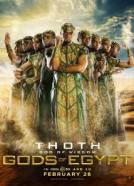 